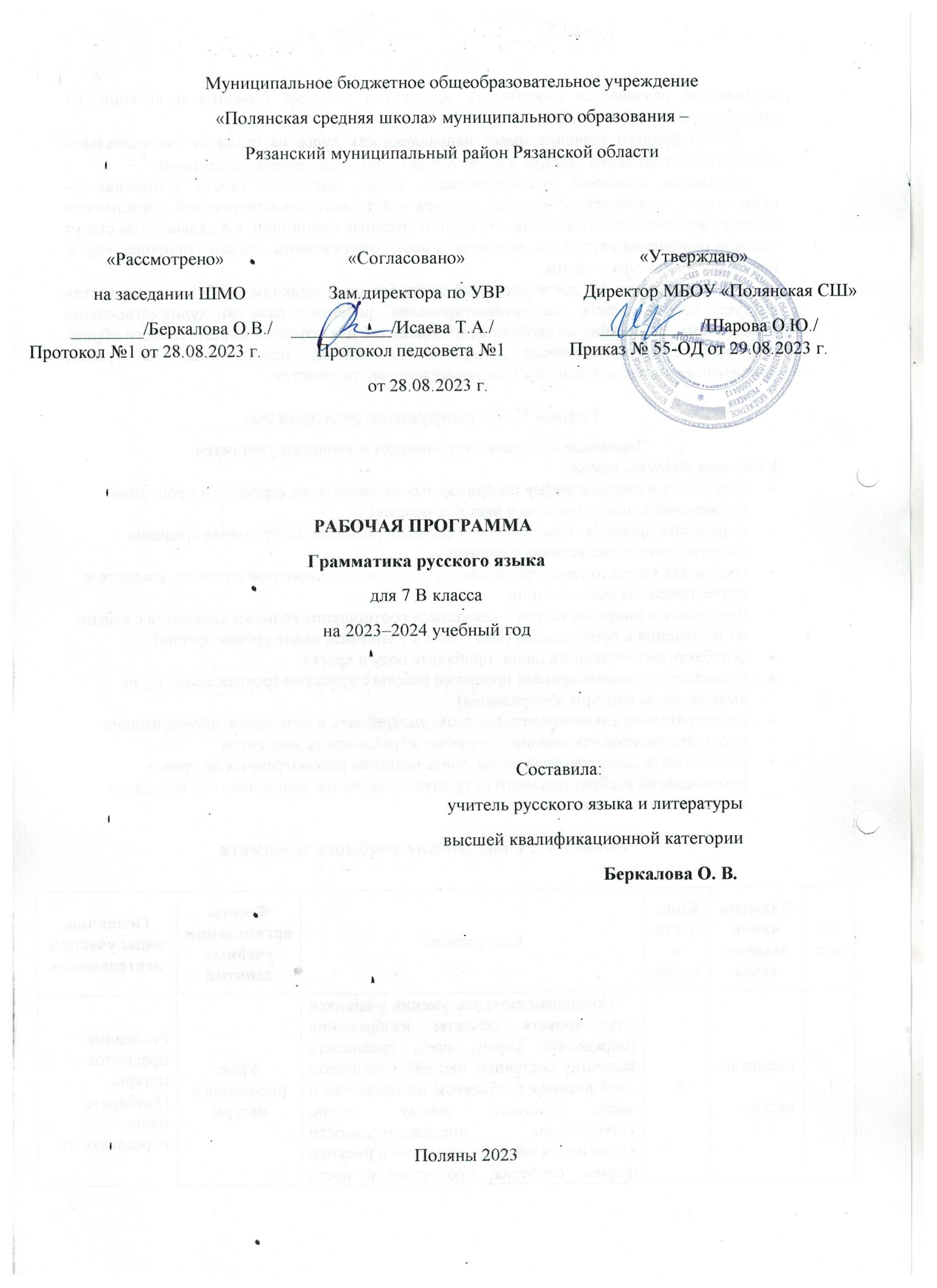 Пояснительная записка     В 2023 - 2024 учебном году МБОУ «Полянская СШ» основное общее образование (5-9 классы) по ФГОС ООО предусматривает изучение предмета «Русский язык» в 7 классе в количестве 136 часов за год, т.е. 4 часа в неделю. Из школьного компонента добавлен 1 час на изучение раздела «Грамматика русского языка». Дополнительные 34 часа из школьного компонента в программе отводятся на организацию повторения, целью которого является систематизация, обобщение и углубление знаний и умений в области фонетики, орфоэпии, графики, морфемики, лексики и фразеологии, грамматики и совершенствование грамотности учащихся, причём эти часы распределены на весь учебный год.Федеральный компонент государственного образовательного стандарта определяет следующие цели преподавания курса русского языка в 5-9 классах:воспитание гражданственности и патриотизма, сознательного отношения к языку как явлению культуры, основному средству общения и получения знаний в разных сферах человеческой деятельности; воспитание интереса и любви к русскому языку;совершенствование речемыслительной деятельности, коммуникативных умений и навыков, обеспечивающих свободное владение русским литературным языком в разных сферах и ситуациях его использования; обогащение словарного запаса и грамматического строя речи учащихся; развитие готовности и способности к речевому взаимодействию и взаимопониманию, потребности к речевому самосовершенствованию;освоение знаний о русском языке, его устройстве и функционировании в различных сферах и ситуациях общения; о стилистических ресурсах русского языка; об основных нормах русского литературного языка; о русском речевом этикете;формирование умений опознавать, анализировать, классифицировать языковые факты, оценивать их с точки зрения нормативности, соответствия ситуации и сфере общения; умений работать с текстом, осуществлять информационный поиск, извлекать и преобразовывать необходимую информацию.В соответствии с целями преподавания русского языка основные задачи курса русского языка в 7 классе сводятся к следующему:Научить производить морфологический разбор частей речи, изученных в 7 классе, синтаксический разбор предложений с причастным и деепричастным оборотами, сложных предложений с союзами; составлять предложения с причастными и деепричастными оборотами; соблюдать нормы литературного языка в пределах изученного материала.Формировать прочные орфографические и пунктуационные умения и навыки, находить в словах изученные орфограммы, обосновывать их выбор, правильно писать слова с изученными орфограммами; находить и исправлять орфографические ошибки.Закрепить и расширить знания о языковой норме, развивая умение анализировать языковые единицы с точки зрения правильности, точности и уместности их употребления и совершенствуя навык применения в практике речевого общения основных норм современного русского литературного языка.Развивать и совершенствовать способность понимать коммуникативные цели и мотивы говорящего; воспринимать на слух информацию художественных, публицистических, учебно-научных, научно-популярных текстов, устанавливать смысловые части текста, определять их связи.Формировать и развивать умения:адекватно воспринимать тексты различных функциональных стилей и разных функционально-смысловых типов речи и их комбинаций; создавать собственные письменные тексты на актуальные социально-культурные, нравственно-этические, социально-бытовые, учебные темы на основе отбора необходимой информации в соответствии со сферой, ситуацией и условиями речевого общения;создавать устные и письменные тексты основных жанров публицистического стиля (выступление, статья, интервью;подробно и сжато излагать повествовательные тексты с элементами описания внешности человека, процессов труда;писать рассказы на предложенные сюжеты, сочинения – рассуждения на материале жизненного опыта учащихся;собирать и систематизировать материал к сочинению с учётом темы и основной мысли;грамотно и чётко рассказывать о произошедших событиях, аргументировать свои выводы;совершенствовать содержание и языковое оформление своего текста.          В процессе обучения ученик получает возможность совершенствовать следующие учебные умения и навыки: коммуникативные (владение всеми видами речевой деятельности и основами культуры устной и письменной речи, базовыми умениями и навыками использования языка в жизненно важных для учащихся сферах и ситуациях общения), интеллектуальные (сравнение и сопоставление, соотнесение, синтез, обобщение, абстрагирование, оценивание и классификация), информационные (умение осуществлять библиографический поиск, извлекать информацию из различных источников, умение работать с текстом), организационные (умение формулировать цель деятельности, планировать ее, осуществлять самоконтроль, самооценку, самокоррекцию).Требования к уровню подготовки учащихся, обучающихся по данной программы.  В результате изучения русского языка учащиеся должны знать определения основных изученных в 7 классе языковых явлений, речеведческих понятий, орфографических и пунктуационных правил, обосновывать свои ответы, приводя нужные примеры.  Ученик должен знать\ понимать:- роль русского языка как национального языка русского народа, государственного   языка Российской Федерации и средства межнационального общения;признаки текста и его функционально-смысловых типов (повествования, описания, рассуждения);- основные единицы языка, их признаки;- основные нормы русского литературного языка (орфоэпические, лексические, грамматические, орфографические, пунктуационные);- грамматические признаки причастия как самостоятельной части речи; отличительные особенности причастий и прилагательных; об особенностях склонения причастий;- определение причастного оборота, его место по отношению к определяемому слову, графическое обозначение причастного оборота в предложении, правило выделения причастного оборота запятыми в предложении;- действительные и страдательные причастия;- краткие страдательные причастия;- способы образования действительных причастий настоящего и прошедшего времени, страдательных причастий настоящего и прошедшего времени;- порядок морфологического разбора причастий;- грамматические признаки деепричастия как части речи;- определение деепричастного оборота, правила выделения деепричастного оборота на письме запятыми;- способы образования деепричастий совершенного и несовершенного вида;- порядок морфологического разбора деепричастий;- грамматические признаки наречия как части речи;- смысловые группы наречий;- о лексическом и грамматическом значении слов категории состояния;- признаки классификации самостоятельных и служебных частей речи;- правила употребления предлогов с разными падежами;- о производных и непроизводных, простых и составных предлогах;- о союзе как части речи, его роли в тексте и предложении;- о сочинительных и подчинительных союзах;- порядок морфологического разбора предлогов и союзов;- отличие частиц от самостоятельных частей речи;- формообразующие и смысловые частицы;- отличительные особенности приставки не и отрицательной частицы не, приставки, союза, частицы ни;- о назначении в речи междометий.  К концу 7 класса учащиеся должны овладеть следующими умениями и навыками:- определять тему, основную мысль текста, функционально-смысловой тип и стиль речи; анализировать структуру и языковые особенности текста;- производить морфологический разбор частей речи, изученных в 7 классе;- производить синтаксический разбор предложений с причастным и деепричастным оборотами, а также сложных предложений с изученными союзами;- составлять предложения с причастными и деепричастными оборотами;- соблюдать нормы литературного языка в пределах изученного материала.  По орфографии:Находить в словах изученные орфограммы, обосновывать их выбор, правильно писать слова с изученными орфограммами; находить и исправлять орфографические ошибки.Орфограммы, изученные в 7 классе:Гласные в суффиксах действительных причастий настоящего времени;Гласные в суффиксах страдательных причастий настоящего времени;Гласные перед одной и двумя буквами Н  в страдательных причастиях и прилагательных, образованных от глаголов;Одна и две буквы Н в суффиксах страдательных причастий прошедшего времени и прилагательных, образованных от глаголов;Одна и две буквы Н в суффиксах кратких страдательных причастий прошедшего времени и кратких прилагательных;Слитное и раздельное написание НЕ с причастиями;Буква Е-Ё после шипящих в суффиксах кратких страдательных причастий прошедшего времени;Правописание НЕ с деепричастиями;Слитное и раздельное написание НЕ с наречиями на О-Е;Буквы Е-И в приставках НЕ-НИ отрицательных наречий;Одна и две буквы Н в наречиях на О-Е;Буквы О-Е после шипящих на конце наречий;Буквы О-А на конце наречий с приставками ИЗ, ДО, С;Дефис между частями слова в наречиях;Слитное и раздельное написание наречий, образованных от существительных и количественных числительных;Мягкий знак после шипящих на конце наречий;Слитное и раздельное написание производных предлогов;Слитное написание союзов также, тоже, чтобы, зато;Раздельное и дефисное написание частиц;Правописание частицы НЕ с различными частями речи; Различение частицы НИ, союза НИ-НИ, приставки НИ.правильно писать изученные в 7 классе слова с непроверяемыми орфограммами.  По пунктуации: Выделять запятыми причастные обороты, стоящие после определяемого существительного, деепричастные обороты.  По связной речи:- адекватно воспринимать и создавать тексты публицистического стиля на доступные темы;- подробно и сжато излагать повествовательные тексты с элементами описания внешности человека, процессов труда;- писать рассказы на предложенные сюжеты, сочинения – рассуждения на материале жизненного опыта учащихся;- грамотно и чётко рассказывать о произошедших событиях;- собирать и систематизировать материал к сочинению с учётом темы и основной мысли;- совершенствовать содержание и языковое оформление своего текста.Аудирование и чтение:-адекватно понимать информацию устного и письменного сообщения (цель, тему текста, основную информацию);- извлекать информацию из различных источников, включая средства массовой информации; свободно пользоваться лингвистическими словарями, справочной литературой.Говорение и письмо:-воспроизводить текст с заданной степенью свернутости (план, пересказ, изложение);- создавать тексты различных стилей и жанров (выступление, статья, интервью, очерк);- осуществлять выбор и организацию языковых средств в соответствии с темой, целями, сферой и ситуацией общения;- владеть различными видами монолога (повествование, описание, рассуждение) и диалога (побуждение к действию, обмен мнениями);- свободно, правильно излагать свои мысли в устной и письменной форме, соблюдать нормы построения текста (логичность, последовательность, связность, соответствие теме и др.); адекватно выражать свое отношение к фактам и явлениям окружающей действительности, к прочитанному, услышанному, увиденному;- соблюдать в практике речевого общения основные произносительные, лексические, грамматические нормы современного русского литературного языка;- соблюдать в практике письма основные правила орфографии и пунктуации;- осуществлять речевой самоконтроль; оценивать свою речь с точки зрения её правильности, находить грамматические и речевые ошибки, недочеты, исправлять их; совершенствовать и редактировать собственные тексты.  Использовать приобретенные знания и умения в практической деятельности и повседневной жизни для:осознания роли родного языка в развитии интеллектуальных и творческих способностей личности; значения родного языка в жизни человека и общества;развития речевой культуры, бережного и сознательного отношения к родному языку, сохранения чистоты русского языка как явления культуры;удовлетворения коммуникативных потребностей в учебных, бытовых, социально-культурных ситуациях общения;увеличения словарного запаса; расширения круга используемых грамматических средств; развития способности к самооценке на основе наблюдения за собственной речью;использования родного языка как средства получения знаний по другим учебным предметам и продолжения образования.Включение дополнительного пятого часа из школьного компонента предполагает достичь следующих предметных результатов:представление об основных функциях языка, о роли русского языка как национального языка русского народа, как государственного языка Российской Федерации и языка межнационального общения о связи языка и культуры народа, о роли родного языка в жизни человека и общества;понимание места родного языка в системе гуманитарных наук и его роли в образовании в целом;усвоение основ научных знаний о родном языке; понимание взаимосвязи его уровней и единиц;освоение базовых понятий лингвистики: лингвистика и ее основные разделы; язык и речь, речевое общение, речь устная и письменная; монолог, диалог и их виды; ситуация речевого общения; разговорная речь, научный, публицистический, официально-деловой стили, язык художественной литературы; жанры научного, публицистического, официально-делового стилей и разговорной речи; функционально-смысловые типы речи (повествование, описание, рассуждение); текст, типы текста; основные единицы языка, их признаки и особенности употребления в речи;овладение основными стилистическими ресурсами лексики и фразеологии русского языка, основными нормами русского литературного языка (орфоэпическими, лексическими, грамматическими, орфографическими, пунктуационными), нормами речевого этикета; использование их в своей речевой практике при создании устных и письменных высказываний;распознавание и анализ основных единиц языка, грамматических категорий языка, уместное употребление языковых единиц адекватно ситуации речевого общения;проведение различных видов анализа слова (фонетического, морфемного, словообразовательного, лексического, морфологического), синтаксического анализа словосочетания и предложения, многоаспектного анализа с точки зрения его основных признаков и структуры, принадлежности к определенным функциональным разновидностям языка, особенностей языкового оформления, использования выразительных средств языка;понимание коммуникативно-эстетических возможностей лексической и грамматической синонимии и использование их в собственной речевой практике;осознание эстетической функции родного языка, способность оценивать эстетическую сторону речевого высказывания при анализе текстов художественной литературы.Учебно-тематический план (основное содержание)Календарно - тематическое планирование34 часа (1 час в неделю) 

Критерии и нормы оценки знаний обучающихся:
Отметку «5» - получает ученик, если его устный ответ, письменная работа, практическая деятельность в полном объёме соответствует учебной программе, допускается один недочёт (правильный полный ответ, представляющий собой связное, логически последовательное сообщение на определённую тему, умение применять определения, правила в конкретных случаях. Ученик обосновывает свои суждения, применяет знания на практике, приводит собственные примеры).Отметку «4» - получает ученик, если его устный ответ, письменная работа, практическая деятельность или её результаты в общем соответствуют требованиям учебной программы (правильный, но не совсем точный ответ).Отметку «3» - получает ученик, если его устный ответ, письменная работа, практическая деятельность или её результаты в общем соответствуют требованиям программы, однако имеется определённый набор грубых и негрубых ошибок и недочётов (правильный, но не полный ответ, допускаются неточности в определении понятий или формулировке правил, недостаточно глубоко и доказательно ученик обосновывает свои суждения, не умеет приводить примеры, излагает материал непоследовательно).Отметку «2» - получает ученик, если его устный ответ, письменная работа, практическая деятельность и её результаты частично соответствуют требованиям программы, имеются существенные недостатки и грубые ошибки (неправильный ответ).Отметку «1» - получает ученик в случае отказа от ответа или отсутствия работы без объяснения причины или неуважительной причины.Перечень ресурсного обеспечения:Учебник Ладыженская Т.А., Баранов М. Т., Тростенцова Л.А. и др. Русский язык. 7 класс: Учебник для общеобразовательных учреждений. – М.: Просвещение, 2022.Методические пособияБогданова, Г. А. Уроки русского языка в 7 кл. / Г. А. Богданова. – М: Просвещение, 2020.Влодавская Е.А. Контрольные и проверочные работы по русскому языку: 7 класс: к учебнику М.Т.Баранова и др. «Русский язык: учебник для 7 кл. общеобразовательных учреждений». – М.: Экзамен, 2021.Канафьева, А.В., Леденева В.В. Русский язык: Имя существительное. – М.: Дрофа, 2020.Ладыженская, Т. А. Развивайте дар слова / Т. А. Ладыженская, Т. С. Зепалова. – М., 2019.Тростенцова, Л. А. Дидактические материалы по русскому языку: 7 класс: Книга для учителя / Л. А. Тростенцова, М. М. Стракевич. – М.: Просвещение, 2021.Цифровые образовательные ресурсыВиртуальная школа Кирилла и Мефодияhttp://repetitor.1c.ru/ - Серия учебных компьютерных программ '1С: Репетитор' по русскому языку, Контрольно-диагностические системы серии 'Репетитор. Тесты по пунктуации, орфографии и др.http://www.gramota.ru/- Все о русском языке на страницах справочно-информационного портала. Словари онлайн. Ответы на вопросы в справочном бюро. Официальные документы, связанные с языковой политикой. Статьи, освещающие актуальные проблемы русистики и лингвистики.http://www.gramma.ru/ - Пишем и говорим правильно: нормы современного русского языка. Помощь школьникам и абитуриентам. Деловые бумаги - правила оформления. Консультации по русскому языку и литературе, ответы на вопросы.http://www.school.edu.ru/ -Российский образовательный порталhttp://www.1september.ru/ru/ - газета «Первое сентября»http://all.edu.ru/ - Все образование ИнтернетаКультура письменной речи http://www.gramma.ruИмена.org – популярно об именах и фамилиях http://www.imena.orgКрылатые слова и выражения http://slova.ndo.ruМир слова русского http://www.rusword.orgРукописные памятники Древней Руси http://www.lrc-lib.ruРусская фонетика: мультимедийный Интернет – учебник http://www.philol.msu.ru/rus/galva-1/Русское письмо: происхождение письменности, рукописи, шрифты http://character.webzone.ruСветозар: Открытая международная олимпиада школьников по русскому языку http://www.svetozar.ruЭлектронные пособия по русскому языку для школьников http://learning-russian.gramota.ruhttp://rusolimp.kopeisk.ru/http:// mon.gov.ru/ - сайт Министерства образования и науки РФ.http://standart.edu.ru – ФГОС общего образования и разработанные к ним документы.http://www.informika.ru /- сайт ФГУ «Государственный научно-исследовательский институт информационных технологий и телекоммуникаций».http://school-collection.edu.ru/ -каталог Единой коллекции цифровых образовательных ресурсов.http:// fcior.edu.ru –каталог электронных образовательных ресурсов Федерального центра.http://window.edu.ru – электронные образовательные ресурсы.http://katalog.iot.ru – электронные образовательные ресурсы.http://www.it-n.ru/ - «Сеть творческих учителей»Название разделаКол-во часовПовторение изученного в 5 – 6 классах:Фонетический разбор;Словообразовательный разборСинтаксический разбор;Пунктуационный разбор2 ч. Тексты и стили.2 ч. Причастие.5 ч.  Деепричастие.3 ч.  Морфология и орфография. Культура речи.3 ч.Наречие.3 ч.  Учебно-научная речь.3 ч.Категория состояния.2 ч.  Предлог.2 ч.  Союз.2 ч.  Частица.2 ч.  Междометие.1 ч.  Повторение изученного в 5 – 7 классах.3 ч.  Итоговая конференция1 ч.  №урока Названия разделов и темНазвания разделов и темХарактеристика основных видов деятельности ученика (на уровне учебных действий)По плану Повторение изученного в 5-6 классах ( 2 часа)1.Фонетический разбор слова 0,5 часаФонетический разбор слова 0,5 часаНаучиться применять алгоритм проведения фонетического разбора слова.Коммуникативные: устанавливать рабочие отношения, эффективно сотрудничать и способствовать продуктивной кооперации.Регулятивные: формировать ситуацию саморегуляции эмоциональных и функциональных состояний, т.е. формировать операциональный опыт.Познавательные: объяснять языковые явления, процессы, связи и отношения, выявляемые в ходе исследования структуры слова.Личностные: формирование устойчивой мотивации к исследовательской деятельности (анализу).07.09Морфемный и словообразовательный разбор слова0,5 часаМорфемный и словообразовательный разбор слова0,5 часаНаучиться производить словообразовательный и морфемный анализ слов.Коммуникативные: формировать навыки речевых действий: использования адекватных языковых средств для отображения в форме устных и письменных речевых высказываний.Регулятивные: осознавать самого себя как движущую силу своего научения, свою способность к мобилизации сил и энергии, к волевому усилию – выбору в ситуации мотивационного конфликта, к преодолению препятствий.Познавательные: объяснять языковые явления, процессы, связи и отношения, выявляемые в ходе выполнения морфологического разбора слова, анализа текста.Личностные: формирование устойчивой мотивации к самостоятельной и коллективной аналитической деятельности.07.092.Синтаксический разбор0,5 часаСинтаксический разбор0,5 часаНаучиться применять алгоритм проведения синтаксического разбора.Коммуникативные: добывать недостающую информацию с помощью вопросов (познавательная инициативность).Регулятивные: применять методы информационного поиска, в том числе с помощью компьютерных средств.Познавательные: объяснять языковые явления, процессы, связи и отношения, выявляемые в ходе проектирования структуры и содержания текста-рассуждения.Личностные: формирование «стартовой» мотивации к изучению нового материала.14.09Пунктуация. Пунктуационный разбор0,5 часаПунктуация. Пунктуационный разбор0,5 часаНаучиться применять алгоритм проведения пунктуационного разбора.Коммуникативные: проявлять речевые действия: использовать адекватные языковые средства для отображения в форме речевых высказываний своих чувств, мыслей, побуждений и иных составляющих внутреннего мира.Регулятивные: осознать самого себя как движущую силу своего научения, свою способность к мобилизации сил и энергии, к волевому усилию – выбору в ситуации мотивационного конфликта, к преодолению препятствий.Познавательные: объяснять языковые явления, процессы, связи и отношения, выявляемые в ходе выполнения лингвистических задач.Личностные: формирование навыков работы по алгоритму выполнения задания при консультативной помощи учителя.14.093.Стили речи1 часСтили речи1 часНаучиться определять и выделять композиционно-языковые признаки текста.Коммуникативные: устанавливать рабочие отношения, эффективно сотрудничать и способствовать продуктивной кооперации.Регулятивные: формировать ситуацию саморегуляции эмоциональных и функциональных состояний, т.е. формировать операциональный опыт.Познавательные: объяснять языковые явления, процессы, связи и отношения, выявляемые в ходе исследования структуры слова, предложения, текста.Личностные: формирование устойчивой мотивации к самостоятельной и коллективной аналитической, исследовательской деятельности.21.094.Типы речи1 часТипы речи1 часНаучиться определять текст по форме, виду речи, типу речи, выявлять устойчивые стилистические признаки текстов.Коммуникативные: добывать недостающую информацию с помощью вопросов (познавательная инициативность).Регулятивные: формировать ситуацию саморегуляции, т.е. операциональный опыт (учебных знаний и умений), сотрудничать в совместном решении задач.Познавательные: объяснять языковые явления, процессы, связи и отношения, выявляемые в ходе исследования текста.Личностные: формирование устойчивой мотивации к самостоятельной и коллективной аналитической деятельности.Научиться строить диалог и оформлять реплики.Коммуникативные: представлять конкретное содержание и сообщать его в письменной и устной форме.Регулятивные: определять новый уровень отношения к самому себе как субъекту деятельности.Познавательные: объяснять языковые явления, процессы, связи и отношения, выявляемые в ходе конструирования диалога.Личностные: формирование устойчивой мотивации к коллективной творческой и аналитической деятельности.28.095.Причастие1часПричастие1часНаучиться составлять и применять алгоритм проверки написания гласных в суффиксах действительных причастий.Коммуникативные: представлять конкретное содержание и сообщать его в письменной и устной форме.Регулятивные: определять новый уровень отношения к самому себе как субъекту деятельности.Познавательные: объяснять языковые явления, процессы, связи и отношения, выявляемые в ходе исследованияпричастий.Личностные: формирование познавательного интереса и устойчивой мотивации к исследовательской деятельности.05.106.Действительные причастия настоящего времени 1 часДействительные причастия настоящего времени 1 часНаучиться составлять и применять алгоритм проверки написания гласных в суффиксах действительных причастий.Коммуникативные: представлять конкретное содержание и сообщать его в письменной и устной форме.Регулятивные: определять новый уровень отношения к самому себе как субъекту деятельности.Познавательные: объяснять языковые явления, процессы, связи и отношения, выявляемые в ходе исследованияпричастий.Личностные: формирование познавательного интереса и устойчивой мотивации к исследовательской деятельности.12.107.Действительные причастия прошедшего времени   1 часДействительные причастия прошедшего времени   1 часНаучиться находить действительные причастия прошедшего времени по их грамматическим признакам.Коммуникативные: формировать навыки речевых действий: использование адекватных языковых средств для отображения в форме речевых высказываний своих чувств, мыслей, побуждений и иных составляющих внутреннего мира.Регулятивные: осознавать самого себя как движущую силу своего научения, свою способность к преодолению препятствий и самокоррекции.Познавательные: объяснять языковые явления, процессы, связи и отношения, выявляемые в ходе исследования причастий.Личностные: формирование навыков самоанализа и самоконтроля.19.108.Страдательные причастия настоящего времени   1 часСтрадательные причастия настоящего времени   1 часНаучиться определять страдательные причастия по их грамматическим признакам.Коммуникативные: устанавливать рабочие отношения, эффективно сотрудничать и способствовать продуктивной кооперации.Регулятивные: проектировать траектории развития через включение в новые виды деятельности и формы сотрудничества.Познавательные: объяснять языковые явления, процессы, связи и отношения, выявляемые в ходе исследования текста с причастиями.Личностные: формирование устойчивой мотивации к интеграции индивидуальной и коллективной учебно-познавательной деятельности.26.109.Страдательные причастия прошедшеговремени    1 часСтрадательные причастия прошедшеговремени    1 часНаучиться определять страдательные причастия прошедшего времени по их грамматическим признакам.Коммуникативные: представлять конкретное содержание и сообщать его в письменной и устной форме.Регулятивные: определять новый уровень отношения к самому себе как субъекту деятельности.Познавательные: объяснять языковые явления, процессы, связи и отношения, выявляемые в ходе исследования текста с причастиями.Личностные: формирование познавательного интереса и устойчивой мотивации к исследовательской и творческой деятельности.09.1110.Деепричастие особая форма глагола1 часДеепричастие особая форма глагола1 часНаучиться различать деепричастия, глаголы и наречия.Коммуникативные: использовать адекватные языковые средства для отображения в форме речевых высказываний с целью планирования, контроля и самооценки.Регулятивные: осознавать самого себя как движущую силу своего научения, свою способность к преодолению препятствий и самокоррекции.Познавательные: объяснять языковые явления, процессы, связи и отношения, выявляемые в ходе определения деепричастий.Личностные: формирование устойчивой мотивации к обучению на основе алгоритма выполнения задачи.16.1111.Деепричастие совершенного и несовершенного вида1 часДеепричастие совершенного и несовершенного вида1 часНаучиться определять деепричастия совершенного и несовершенного вида по грамматическим признакам.Коммуникативные: слушать и слышать друг друга, с достаточной полнотой и точностью выражать свои мысли в соответствии с задачами и условиями коммуникации.Регулятивные: самостоятельно выделять и формулировать познавательную цель, искать и выделять необходимую информацию.Познавательные: объяснять языковые явления, процессы, связи и отношения, выявляемые в ходе исследования деепричастий.Личностные: формирование навыков индивидуальной и коллективной исследовательской деятельности.23.1112.Деепричастный оборот 1 часДеепричастный оборот 1 часНаучиться объяснять обособление деепричастных оборотов.Коммуникативные: устанавливать рабочие отношения, эффективно сотрудничать и способствовать продуктивной кооперации.Регулятивные: проектировать маршрут преодоления затруднений в обучении через включение в новые виды деятельности и формы сотрудничества.Познавательные: объяснять языковые явления, процессы, связи и отношения, выявляемые в ходе исследования структуры осложненного предложения.Личностные: формирование устойчивой мотивации к обучению на основе алгоритма выполнения задачи.30.11Морфология и орфография. Культура речи 3 часа13.Морфологический разбор существительного, прилагательного 1 часМорфологический разбор существительного, прилагательного 1 часНаучиться производить морфологический разбор существительного, прилагательного Коммуникативные: устанавливать рабочие отношения, эффективно сотрудничать и способствовать продуктивной кооперации.Регулятивные: проектировать маршрут преодоления затруднений в обучении через включение в новые виды деятельности и формы сотрудничества.Познавательные: объяснять языковые явления, процессы, связи и отношения, выявляемые в ходе выполнения лингвистического описания.Личностные: формирование навыков организации и анализа своей деятельности в составе группы.07.1214.Морфологический разбор глагола 1 часМорфологический разбор глагола 1 часНаучиться производить морфологический разбор глагола Коммуникативные: устанавливать рабочие отношения, эффективно сотрудничать и способствовать продуктивной кооперации.Регулятивные: проектировать маршрут преодоления затруднений в обучении через включение в новые виды деятельности и формы сотрудничества.Познавательные: объяснять языковые явления, процессы, связи и отношения, выявляемые в ходе выполнения лингвистического описания.Личностные: формирование навыков организации и анализа своей деятельности в составе группы.14.1215.Морфологический разбор причастия, деепричастия 1 часМорфологический разбор причастия, деепричастия 1 часНаучиться производить морфологический разбор причастия, деепричастияКоммуникативные: устанавливать рабочие отношения, эффективно сотрудничать и способствовать продуктивной кооперации.Регулятивные: проектировать маршрут преодоления затруднений в обучении через включение в новые виды деятельности и формы сотрудничества.Познавательные: объяснять языковые явления, процессы, связи и отношения, выявляемые в ходе выполнения лингвистического описания.Личностные: формирование навыков организации и анализа своей деятельности в составе группы.21.1216.Наречие1 часНаречие1 часНаучиться применять правила написания О и А на конце наречий.Коммуникативные: формировать навыки работы (включая ситуации учебного сотрудничества и проектные формы работы).Регулятивные: проектировать маршрут преодоления затруднений в обучении через включение в новые виды деятельности и формы сотрудничества.Познавательные: объяснять языковые явления, процессы, связи и отношения, выявляемые в ходе конструирования текста лингвистического описания.Личностные: формирование навыков применения алгоритма выполнения задачи.28.1217.Наречие1 часНаречие1 часНаучиться применять правило написания наречий через дефис.Коммуникативные: определять цели и функции участников, способы взаимодействия, планировать общие способы работы, обмениваться знаниями между членами группы для принятия эффективных совместных решений.Регулятивные: осознавать самого себя как движущую силу своего научения, свою способность к преодолению препятствий и самокоррекции.Познавательные: объяснять языковые явления, процессы, связи и отношения, выявляемые в ходе исследования структуры наречий.Личностные: формирование устойчивой мотивации к закреплению изученного.11.0118.Наречие1 часНаречие1 часНаучиться применять правило написания приставок в наречиях, образованных от существительных и количественных числительных.Коммуникативные: использовать адекватные языковые средства для отображения в форме речевых высказываний с целью планирования, контроля и самооценки.Регулятивные: осознавать самого себя как движущую силу своего научения, свою способность к преодолению препятствий и самокоррекции.Познавательные: объяснять языковые явления, процессы, связи и отношения, выявляемые в ходе исследования наречий.Личностные: формирование навыков организации и анализа своей деятельности в составе группы.18.0119.Доклад  1 часНаучиться применять алгоритм построения текста учебного доклада.Коммуникативные: использовать адекватные языковые средства для отображения в форме речевых высказываний с целью планирования, контроля и самооценки.Регулятивные: проектировать траектории развития через включение в новые виды деятельности и формы сотрудничества.Познавательные: объяснять языковые явления, процессы, связи и отношения, выявляемые в ходе составления и применения алгоритма выполнения учебного задания.Личностные: формирование познавательного интереса к индивидуальной и коллективной творческой деятельности.Научиться применять алгоритм построения текста учебного доклада.Коммуникативные: использовать адекватные языковые средства для отображения в форме речевых высказываний с целью планирования, контроля и самооценки.Регулятивные: проектировать траектории развития через включение в новые виды деятельности и формы сотрудничества.Познавательные: объяснять языковые явления, процессы, связи и отношения, выявляемые в ходе составления и применения алгоритма выполнения учебного задания.Личностные: формирование познавательного интереса к индивидуальной и коллективной творческой деятельности.25.0120.Реферат  1 часНаучиться составлять текст реферата по алгоритму выполнения задания.Коммуникативные: владеть монологической и диалогической формами речи в соответствии с грамматическими и синтаксическими нормами родного языка.Регулятивные: проектировать траектории развития через включение в новые виды деятельности и формы сотрудничества.Познавательные: объяснять языковые явления, процессы, связи и отношения, выявляемые в ходе составления текста отзыва о прочитанном.Личностные: формирование навыков индивидуальной и коллективной исследовательской деятельности на основе алгоритма выполнения лингвистической задачи.Научиться составлять текст реферата по алгоритму выполнения задания.Коммуникативные: владеть монологической и диалогической формами речи в соответствии с грамматическими и синтаксическими нормами родного языка.Регулятивные: проектировать траектории развития через включение в новые виды деятельности и формы сотрудничества.Познавательные: объяснять языковые явления, процессы, связи и отношения, выявляемые в ходе составления текста отзыва о прочитанном.Личностные: формирование навыков индивидуальной и коллективной исследовательской деятельности на основе алгоритма выполнения лингвистической задачи.01.0221.Эссе 1 час Научиться определять и строить текст публицистического стиля речи на основе его языковых и композиционных признаков.Коммуникативные: владеть монологической и диалогической формами речи в соответствии с грамматическими и синтаксическими нормами родного языка.Регулятивные: проектировать траектории развития через включение в новые виды деятельности и формы сотрудничества.Познавательные: объяснять языковые явления, процессы, связи и отношения, выявляемые в ходе исследования и конструирования текста публицистического стиля.Личностные: формирование устойчивой мотивации к исследованию и конструированию текста.Научиться определять и строить текст публицистического стиля речи на основе его языковых и композиционных признаков.Коммуникативные: владеть монологической и диалогической формами речи в соответствии с грамматическими и синтаксическими нормами родного языка.Регулятивные: проектировать траектории развития через включение в новые виды деятельности и формы сотрудничества.Познавательные: объяснять языковые явления, процессы, связи и отношения, выявляемые в ходе исследования и конструирования текста публицистического стиля.Личностные: формирование устойчивой мотивации к исследованию и конструированию текста.08.0222.Категория состояния человека1 часНаучиться определять слова категории состояния по грамматическим признакам.Коммуникативные: устанавливать рабочие отношения, эффективно сотрудничать и способствовать продуктивной кооперации.Регулятивные: проектировать маршрут преодоления затруднений в обучении через включение в новые виды деятельности и формы сотрудничества.Познавательные: объяснять языковые явления, процессы, связи и отношения, выявляемые в ходе морфологического разбора слова.Личностные: формирование навыков индивидуальной и коллективной исследовательской деятельности на основе алгоритма выполнения лингвистической задачи.Научиться определять слова категории состояния по грамматическим признакам.Коммуникативные: устанавливать рабочие отношения, эффективно сотрудничать и способствовать продуктивной кооперации.Регулятивные: проектировать маршрут преодоления затруднений в обучении через включение в новые виды деятельности и формы сотрудничества.Познавательные: объяснять языковые явления, процессы, связи и отношения, выявляемые в ходе морфологического разбора слова.Личностные: формирование навыков индивидуальной и коллективной исследовательской деятельности на основе алгоритма выполнения лингвистической задачи.15.0223.Категория состоянияприроды 1 часНаучиться применять алгоритм проведения морфологического разбора слов категории состояния.Коммуникативные: формировать навыки работы в группе (включая ситуации учебного сотрудничества и проектные формы работы).Регулятивные: проектировать маршрут преодоления затруднений в обучении через включение в новые виды деятельности и формы сотрудничества.Познавательные: объяснять языковые явления, процессы, связи и отношения, выявляемые в ходе выполнения лингвистической задачи.Личностные: формирование устойчивой мотивации к самосовершенствованию.Научиться применять алгоритм проведения морфологического разбора слов категории состояния.Коммуникативные: формировать навыки работы в группе (включая ситуации учебного сотрудничества и проектные формы работы).Регулятивные: проектировать маршрут преодоления затруднений в обучении через включение в новые виды деятельности и формы сотрудничества.Познавательные: объяснять языковые явления, процессы, связи и отношения, выявляемые в ходе выполнения лингвистической задачи.Личностные: формирование устойчивой мотивации к самосовершенствованию.22.0224.25.Предлог2 часаНаучиться отличать производные и непроизводные предлоги от других частей речи.Коммуникативные: организовывать и планировать учебное сотрудничество с учителем и сверстниками.Регулятивные: осознавать самого себя как движущую силу своего научения, свою способность к преодолению препятствий и самокоррекции.Познавательные: объяснять языковые явления, процессы, связи и отношения, выявляемые в ходе дифференцирования предлогов и других частей речи.Личностные: формирование устойчивого интереса к исследовательской деятельности.Научиться отличать производные и непроизводные предлоги от других частей речи.Коммуникативные: организовывать и планировать учебное сотрудничество с учителем и сверстниками.Регулятивные: осознавать самого себя как движущую силу своего научения, свою способность к преодолению препятствий и самокоррекции.Познавательные: объяснять языковые явления, процессы, связи и отношения, выявляемые в ходе дифференцирования предлогов и других частей речи.Личностные: формирование устойчивого интереса к исследовательской деятельности.29.0207.0326.27.Союз 2 часаНаучиться применять в практико-теоретической деятельности алгоритм различения сочинительных и подчинительных союзов, применять знания при постановке знаков препинания.Коммуникативные: управлять своим поведением (контроль, самокоррекция, оценка своего действия).Регулятивные: осознавать самого себя как движущую силу своего научения, свою способность к преодолению препятствий и самокоррекции.Познавательные: объяснять языковые явления, процессы, связи и отношения, выявляемые в ходе выполнения тестовых заданий.Личностные: формирование навыков практико-теоретического обобщения.Научиться применять в практико-теоретической деятельности алгоритм различения сочинительных и подчинительных союзов, применять знания при постановке знаков препинания.Коммуникативные: управлять своим поведением (контроль, самокоррекция, оценка своего действия).Регулятивные: осознавать самого себя как движущую силу своего научения, свою способность к преодолению препятствий и самокоррекции.Познавательные: объяснять языковые явления, процессы, связи и отношения, выявляемые в ходе выполнения тестовых заданий.Личностные: формирование навыков практико-теоретического обобщения.14.0321.0328.29.Частица2 час Научиться различать частицы по их значению. Научиться определять формообразующие и смыслоразличительные частицы.Коммуникативные: использовать адекватные языковые средства для отображения в форме речевых высказываний с целью составления и выполнения алгоритма, творческого задания.Регулятивные: проектировать маршрут преодоления затруднений в обучении через включение в новые виды деятельности и формы сотрудничества.Познавательные: объяснять языковые явления, процессы, связи и отношения, выявляемые в ходе исследования частиц.Личностные: формирование навыков обобщения и систематизации теоретического материала.Научиться различать частицы по их значению. Научиться определять формообразующие и смыслоразличительные частицы.Коммуникативные: использовать адекватные языковые средства для отображения в форме речевых высказываний с целью составления и выполнения алгоритма, творческого задания.Регулятивные: проектировать маршрут преодоления затруднений в обучении через включение в новые виды деятельности и формы сотрудничества.Познавательные: объяснять языковые явления, процессы, связи и отношения, выявляемые в ходе исследования частиц.Личностные: формирование навыков обобщения и систематизации теоретического материала.11.0418.0430.Междометие1 часНаучиться применять правила постановки знаков препинания при междометиях.Коммуникативные: формировать навыки учебного сотрудничества в ходе индивидуальной и групповой работы.Регулятивные: проектировать маршрут преодоления затруднений в обучении через включение в новые виды деятельности и формы сотрудничества.Познавательные: объяснять языковые явления, процессы, связи и отношения, выявляемые в ходе исследования междометий.Личностные: формирование навыков развернутого анализа.Научиться применять правила постановки знаков препинания при междометиях.Коммуникативные: формировать навыки учебного сотрудничества в ходе индивидуальной и групповой работы.Регулятивные: проектировать маршрут преодоления затруднений в обучении через включение в новые виды деятельности и формы сотрудничества.Познавательные: объяснять языковые явления, процессы, связи и отношения, выявляемые в ходе исследования междометий.Личностные: формирование навыков развернутого анализа.25.0431.Лексика и фразеология1 часНаучиться применять полученные знания при анализе и составлении текста.Коммуникативные: формировать навыки учебного сотрудничества в ходе индивидуальной и групповой работы.Регулятивные: проявлять речевые действия: использовать адекватные языковые средства для отображения в форме речевых высказываний своих чувств, мыслей, побуждений и иных составляющих внутреннего мира.Познавательные: объяснять языковые явления, процессы, связи и отношения, выявляемые в ходе исследования и составления текста.Личностные: формирование устойчивой мотивации к конструированию, творческому самовыражению.Научиться применять полученные знания при анализе и составлении текста.Коммуникативные: формировать навыки учебного сотрудничества в ходе индивидуальной и групповой работы.Регулятивные: проявлять речевые действия: использовать адекватные языковые средства для отображения в форме речевых высказываний своих чувств, мыслей, побуждений и иных составляющих внутреннего мира.Познавательные: объяснять языковые явления, процессы, связи и отношения, выявляемые в ходе исследования и составления текста.Личностные: формирование устойчивой мотивации к конструированию, творческому самовыражению.02.0532.Морфология и орфография1 часНаучиться производить морфологический анализ слова и полученные результаты использовать при объяснении орфограмм.Коммуникативные: формировать навыки речевых действий: использования адекватных языковых средств для отображения в форме устных и письменных речевых высказываний.Регулятивные: осознавать самого себя как движущую силу своего научения, свою способность к мобилизации сил и энергии, к волевому усилию – выбору в ситуации мотивационного конфликта, к преодолению препятствий.Познавательные: объяснять языковые явления, процессы, связи и отношения, выявляемые в ходе анализа текста, предложения, слова.Личностные: формирование устойчивой мотивации к самостоятельной и коллективной аналитической и творческой деятельности.Научиться производить морфологический анализ слова и полученные результаты использовать при объяснении орфограмм.Коммуникативные: формировать навыки речевых действий: использования адекватных языковых средств для отображения в форме устных и письменных речевых высказываний.Регулятивные: осознавать самого себя как движущую силу своего научения, свою способность к мобилизации сил и энергии, к волевому усилию – выбору в ситуации мотивационного конфликта, к преодолению препятствий.Познавательные: объяснять языковые явления, процессы, связи и отношения, выявляемые в ходе анализа текста, предложения, слова.Личностные: формирование устойчивой мотивации к самостоятельной и коллективной аналитической и творческой деятельности.16.0533.Синтаксис и пунктуация1 часНаучиться применять алгоритм проведения синтаксического и пунктуационного разбора.Коммуникативные: добывать недостающую информацию с помощью вопросов (познавательная инициативность).Регулятивные: применять методы информационного поиска, в том числе с помощью компьютерных средств.Познавательные: объяснять языковые явления, процессы, связи и отношения, выявляемые в ходе проектирования структуры и содержания текста-рассуждения.Личностные: формирование «стартовой» мотивации к изучению нового материала.Научиться применять алгоритм проведения синтаксического и пунктуационного разбора.Коммуникативные: добывать недостающую информацию с помощью вопросов (познавательная инициативность).Регулятивные: применять методы информационного поиска, в том числе с помощью компьютерных средств.Познавательные: объяснять языковые явления, процессы, связи и отношения, выявляемые в ходе проектирования структуры и содержания текста-рассуждения.Личностные: формирование «стартовой» мотивации к изучению нового материала.23.0534Итоговая конференцияНаучиться проектировать и реализовывать индивидуальный маршрут восполнения проблемных зон в изученных темах.Коммуникативные: организовывать и планировать учебное сотрудничество с учителем и сверстниками.Регулятивные: осознавать самого себя как движущую силу своего научения, свою способность к мобилизации сил и энергии, к волевому усилию – выбору в ситуации мотивационного конфликта, к преодолению препятствий.Познавательные: объяснять языковые явления, процессы, связи и отношения, выявляемые в ходе самодиагностики.Личностные: формирование навыков развернутого анализа.Научиться проектировать и реализовывать индивидуальный маршрут восполнения проблемных зон в изученных темах.Коммуникативные: организовывать и планировать учебное сотрудничество с учителем и сверстниками.Регулятивные: осознавать самого себя как движущую силу своего научения, свою способность к мобилизации сил и энергии, к волевому усилию – выбору в ситуации мотивационного конфликта, к преодолению препятствий.Познавательные: объяснять языковые явления, процессы, связи и отношения, выявляемые в ходе самодиагностики.Личностные: формирование навыков развернутого анализа.24.05